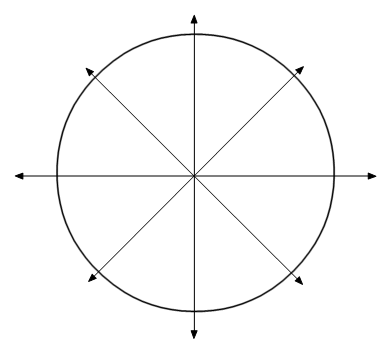 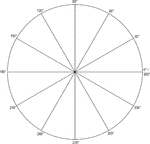 RadiansQuadrantPictureSin θCos θTan θ30°Π/6I1/2√3/2√3/360°Π/3I√3/21/2√3120°2Π/3II√3/2-1/2-√3150°5Π/6II1/2-√3/2-√3/3210°7Π/6III-1/2-√3/2√3/3240°4Π/3III-√3/2-1/2√3300°5Π/3IV-√3/21/2-√3330°11Π/6IV-1/2√3/2-√3/3RadiansSin θCos θTan θ0°001090°π/210Und.180°π0-10270°3π/2-10Und.360°2π010RadiansQuadrantPictureSin θCos θTan θ45°π/4I√2/2√2/21135°3π/4II√2/2-√2/2-1225°5π/4III-√2/2-√2/21315°7π/4IV-√2/2√2/2-1